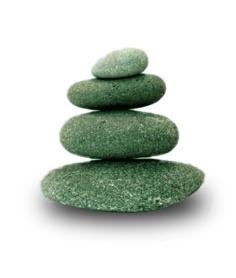 Supplemental Guide:Clinical Informatics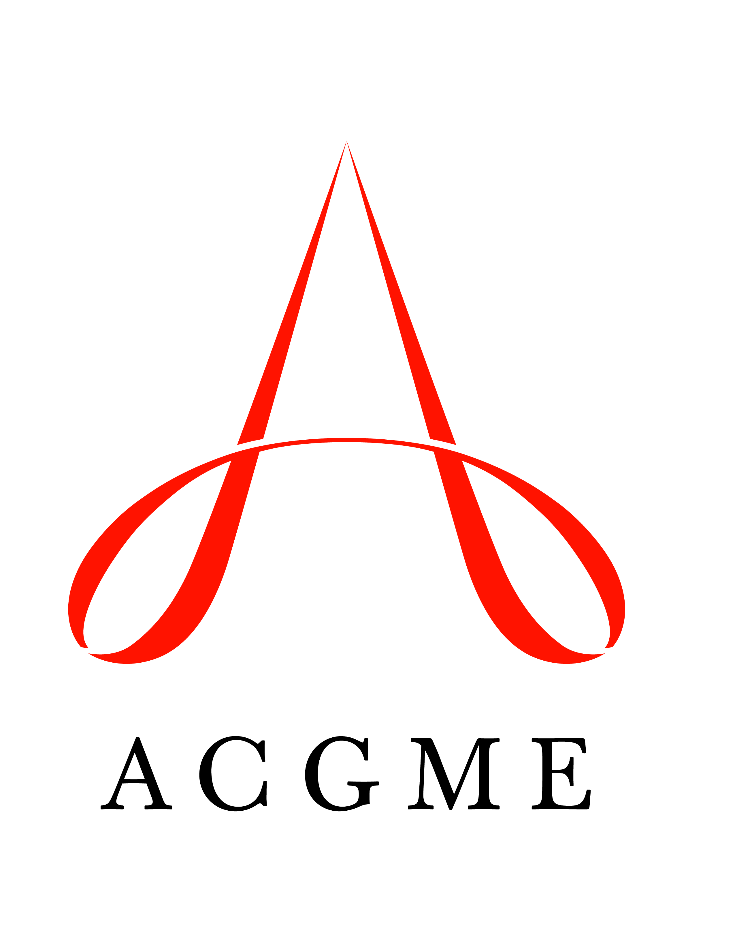 April 2022TABLE OF CONTENTSintroduction	3Background Information	4Patient care	6Consumer Informatics Applications, Portals, and Telehealth	6Emerging Data Sources	8Medical Knowledge	10Project Management	10Implementations/Health Information Technology (HIT) Knowledge	12Systems-based practice	14Health Information Technology (HIT) Knowledge of Current and New Testing, 
Implementation and Monitoring	14Standards and Interoperability	16Data Integrity/Security	19practice-based learning and improvement	21Optimization, Downtime, Functional Requirements	21Clinical Decision Support (CDS)	23Analytics	25Human-Computer Interaction (HCI) and User Interfaces (UI)	27Reflective Practice and Commitment to Personal Growth	29professionalism	31Governance	31Mentorship	32Professional Behavior and Ethical Principles	34Accountability/Conscientiousness	37Self-Awareness and Help-Seeking	39interpersonal and communication skills	40Communicate Effectively with Multiple Constituencies 	40Building Consensus	42Mapping of 1.0 to 2.0	43Resources	45Milestones Supplemental GuideThis document provides additional guidance and examples for the Clinical Informatics Milestones. This is not designed to indicate any specific requirements for each level, but to provide insight into the thinking of the Milestone Work Group.Included in this document is the intent of each Milestone and examples of what a Clinical Competency Committee (CCC) might expect to be observed/assessed at each level. Also included are suggested assessment models and tools for each subcompetency, references, and other useful information.Review this guide with the CCC and faculty members. As the program develops a shared mental model of the Milestones, consider creating an individualized guide (Supplemental Guide Template available) with institution/program-specific examples, assessment tools used by the program, and curricular components.Additional tools and references, including the Milestones Guidebook, Clinical Competency Committee Guidebook, and Milestones Guidebook for Residents and Fellows, are available on the Resources page of the Milestones section of the ACGME website.In 2009, the American Medical Informatics Association’s (AMIA) development of the Core Content for the Subspecialty of Clinical Informatics was pivotal to the establishment of the clinical informatics subspecialty and accreditation of clinical informatics fellowship programs., The core content publication described clinical informatics practice in terms of four major domains and knowledge associated with each domain. Since publication of the Core Content in 2009, clinical informatics specialty practice has evolved in response to: increased focus on using the data from electronic health records (EHRs) to support research, precision medicine, public health, and population health scientific advances such as phenomics that stimulated development and deployment of innovative data analytic methodologies expanded knowledge of how integrating health information technology into clinical processes impacts clinician productivity and patient satisfactiongrowing expectations among users (both clinicians and patients) for how they interact with computational resources.Awareness of these changes prompted AMIA to consider how to update the Clinical Informatics Core Content to reflect current clinical informatics specialty practice. Additionally, as clinical informatics fellowship program directors gained experience in training and assessing fellows, it became clear that the knowledge outline in the clinical informatics specialty Core Content was not sufficient for developing competencies on which fellows could be both taught and assessed. To provide more specific guidance on competencies required for fellows, the clinical informatics specialty Core Content needed to expand to include tasks performed by clinical informatics specialty practitioners.To address these issues, AMIA and the American Board of Preventive Medicine (ABPM) agreed to update and expand the clinical informatics specialty Core Content using a formal practice analysis methodology. In 2018, AMIA conducted this clinical informatics specialty practice analysis in collaboration with ABPM and with the support of the American Board of Pathology (ABPath). This practice analysis resulted in a validated, comprehensive, and contemporary Delineation of Practice comprising five domains, 42 tasks, and 139 knowledge and skill statements.In September of 2018, the Community of Clinical Informatics Fellowship Directors (CIPD) Executive Council approved the formation of the [Clinical Informatics Fellowship] Criteria for Excellence Workgroup. This Workgroup was comprised of clinical informatics fellowship program directors and associate program directors and focused on the following aims:Gather complete, accurate, and relevant Program Director for input into future ACGME Clinical Informatics Fellowship Program Requirement and Milestone revisions.Build on the Clinical Informatics Subspecialty (CIS) Practice Analysis, particularly regarding delineating tasks and knowledge fellows should acquire during training. The primary focus of this group and processes was the methodologically rigorous review and analysis of the clinical informatics specialty Delineation of Practice4 resulting in a list of appropriately worded core tasks/subcompetencies for clinical informatics fellows to achieve. Knowledge statements were also included along with a map indicating which knowledge statements supported each task/subcompetency.Building on the work of the Criteria for Excellence Workgroup, in 2021 the CIPD Curriculum Subcommittee initiated a rigorous process to 1) map each Delineation of Practice derived clinical informatics fellowship subcompetency onto one of the six ACGME Core Competencies and 2) develop clusters of Delineation of Practice-derived subcompetencies within each ACGME Core Competency for the purpose of composing Milestone grids for formative and summative assessments of clinical informatics fellows. These materials were provided to the ACGME Milestones Development group as the starting point for the revision of Clinical Informatics Milestones. Gardner RM, Overhage JM, Steen EB, et al. Core content for the subspecialty of clinical informatics. J Am Med Inform Assoc 2009;16:153-157.2 Safran C, Shabot MM, Munger BS, et al. Program requirements for fellowship education in the subspecialty of clinical informatics. J Am Med Inform Assoc 2009;16:158-166. Erratum in: J Am Med Inform Assoc 2009;16:605.3 Silverman HS, Lehmann CU, Munger BS. Milestones: critical elements in clinical informatics fellowship programs. Appl Clin Inform 2016;7:177-90.4 Silverman H, Steen EB, Carpenito JN, Ondrula CJ, Williamson JJ, Fridsma DB: Domains, tasks, and knowledge for clinical informatics subspecialty practice: results of a practice analysis, Journal of the American Medical Informatics Association April 30, 2019. https://doi.org/10.1093/jamia/ocz051.To help programs transition to the new version of the Milestones, the ACGME has mapped the original Milestones 1.0 to the new Milestones 2.0. Indicated below are where the subcompetencies are similar between versions. These are not exact matches but are areas that include similar elements. Not all subcompetencies map between versions. Inclusion or exclusion of any subcompetency does not change the educational value or impact on curriculum or assessment. Available Milestones Resources Milestones 2.0: Assessment, Implementation, and Clinical Competency Committees Supplement, new 2021 - https://meridian.allenpress.com/jgme/issue/13/2sClinical Competency Committee Guidebook, updated 2020 - https://www.acgme.org/Portals/0/ACGMEClinicalCompetencyCommitteeGuidebook.pdf?ver=2020-04-16-121941-380 Clinical Competency Committee Guidebook Executive Summaries, new 2020 - https://www.acgme.org/What-We-Do/Accreditation/Milestones/Resources - Guidebooks - Clinical Competency Committee Guidebook Executive Summaries Milestones Guidebook, updated 2020 - https://www.acgme.org/Portals/0/MilestonesGuidebook.pdf?ver=2020-06-11-100958-330 Milestones Guidebook for Residents and Fellows, updated 2020 - https://www.acgme.org/Portals/0/PDFs/Milestones/MilestonesGuidebookforResidentsFellows.pdf?ver=2020-05-08-150234-750 Milestones for Residents and Fellows PowerPoint, new 2020 -https://www.acgme.org/Residents-and-Fellows/The-ACGME-for-Residents-and-Fellows Milestones for Residents and Fellows Flyer, new 2020 https://www.acgme.org/Portals/0/PDFs/Milestones/ResidentFlyer.pdf Implementation Guidebook, new 2020 - https://www.acgme.org/Portals/0/Milestones%20Implementation%202020.pdf?ver=2020-05-20-152402-013 Assessment Guidebook, new 2020 - https://www.acgme.org/Portals/0/PDFs/Milestones/Guidebooks/AssessmentGuidebook.pdf?ver=2020-11-18-155141-527 Milestones National Report, updated each Fall - https://www.acgme.org/Portals/0/PDFs/Milestones/2019MilestonesNationalReportFinal.pdf?ver=2019-09-30-110837-587 (2019)Milestones Bibliography, updated twice each year - https://www.acgme.org/Portals/0/PDFs/Milestones/MilestonesBibliography.pdf?ver=2020-08-19-153536-447 Developing Faculty Competencies in Assessment courses - https://www.acgme.org/Meetings-and-Educational-Activities/Other-Educational-Activities/Courses-and-Workshops/Developing-Faculty-Competencies-in-Assessment Assessment Tool: Direct Observation of Clinical Care (DOCC) - https://dl.acgme.org/pages/assessmentAssessment Tool: Teamwork Effectiveness Assessment Module (TEAM) - https://dl.acgme.org/pages/assessment Learn at ACGME has several courses on Assessment and Milestones - https://dl.acgme.org/Patient Care 1: Consumer Informatics Applications, Portals, and Telehealth Overall Intent: To develop, implement, evaluate and/or integrate portals and other consumer-facing health informatics applications (e.g., disease management, patient education, behavior modification); to participate in the design, evaluation, implementation, and/or support of telehealth and health information systemsPatient Care 1: Consumer Informatics Applications, Portals, and Telehealth Overall Intent: To develop, implement, evaluate and/or integrate portals and other consumer-facing health informatics applications (e.g., disease management, patient education, behavior modification); to participate in the design, evaluation, implementation, and/or support of telehealth and health information systemsMilestonesExamplesLevel 1 Discusses the basis for a consumer-facing health informatics applicationDescribes the key components and processes of telehealth, portals, and health information systemsArticulates the advantages, disadvantages, initial and ongoing costs, and drivers for a specific consumer-facing application within the organization
 Articulates infrastructure and processes necessary to allow telemedicine visits for primary care and specialty consultationsLevel 2 Identifies a use case for a consumer-facing health informatics application and deduces required functionalitiesIdentifies a use case for telehealth, portals, and health information systems and describes workflow and functionalitiesIdentifies needs for a COVID-19 dashboard to inform consumers about local case rates, testing/vaccination sites, and other COVID-19-related informationIdentifies a specific telehealth use case within telepsychiatry Level 3 Applies tools for a consumer-facing health informatics applicationEvaluates applications for telehealth, portals, and health information systemsAccesses and describes current COVID-19-related consumer-facing health informatics applicationsEvaluates existing telepsychiatry use casesLevel 4 Designs a consumer-facing health informatics application prototypeDevelops improvements to existing telehealth, portals, and health information system applicationsDesigns a COVID-19 dashboard to inform consumers about local case rates, testing/vaccination sites, and other COVID-19 information
 Improves and/or expands existing telepsychiatry capabilitiesLevel 5 Implements or leads implementation of a consumer-facing health informatics applicationDesigns and implements telehealth, portals, and health information systemsImplements, maintains, and improves a COVID-19 dashboard to inform consumers about local case rates, outcomes, testing/vaccination sites, and other COVID-19-related information
 Designs and implements new telepsychiatry systems and processesAssessment Models or ToolsDirect observationEnd-user evaluation Multisource feedback Portfolio review of written project documentation of project process and resultsCurriculum Mapping Notes or ResourcesAmerican Medical Association (AMA). Digital health implementation playbook series. https://www.ama-assn.org/practice-management/digital/digital-health-implementation-playbook-series-introductionAmerican Telemedicine Association. https://www.americantelemed.org/  US Department of Health and Human Services. Getting started with telehealth. https://telehealth.hhs.gov/providers/getting-started/Johnson K, Jimison HB, Mandl KD. Consumer health informatics and personal health records. In Biomedical Informatics. London: Springer; 2014:517-539.Starren JB, Nesbitt TS, Chiang MF. Telehealth. In Biomedical Informatics. London: Springer; 2014: 541-560.Wilson A, Lehmann C, Saleh S, Hanna J, Medford R. Social media: A new tool for outbreak surveillance. Antimicrobial Stewardship & Healthcare Epidemiology 2021;1(1),E50. doi:10.1017/ash.2021.225.Patient Care 2: Emerging Data Sources Overall Intent: To access and incorporate information from emerging data sources (e.g., imaging, bioinformatics, internet of things, patient-generated, social determinants); to assess and prioritize the integration of data from medical devices (e.g., pumps, telemetry monitors, consumer devices) into information systemsPatient Care 2: Emerging Data Sources Overall Intent: To access and incorporate information from emerging data sources (e.g., imaging, bioinformatics, internet of things, patient-generated, social determinants); to assess and prioritize the integration of data from medical devices (e.g., pumps, telemetry monitors, consumer devices) into information systemsMilestonesExamplesLevel 1 Describes opportunities and challenges to the acquisition and use of emerging data sourcesDescribes medical device data formats, types, and architectureDescribes the challenges of importing data from various emerging data sources such as glucose monitors to the EHR for decision support and medical decision makingDescribes what the data look like that are derived from a glucose monitorLists the data types that include HgbA1c, blood glucose, and insulin dosing, etc.Level 2 Creates a plan to analyze and develop knowledge from emerging data sourcesDefines and electronically accesses medical device dataIdentifies use cases to incorporate data from emerging sources such as continuous glucose monitors Outlines a project that includes data from personal devices such as smart watch and assess the feasibilityLevel 3 Analyzes and develops knowledge from emerging data sourcesExtracts, stores, and analyzes data from medical devicesCombines longitudinal glucose monitoring with HgA1c data for analysis of control of diabetes; summarizes on cohort and patient levels in a dashboard Analyzes data from telemetry alarms to aid in identifying error ratesApplies informatics methods in the analysis of longitudinal medical device data, such as data from intravenous (IV) pumps, intensive care unit (ICU) monitors, and ventilatorsLevel 4 Implements specialty-specific systems to access and incorporate emerging data sources into the electronic health record (EHR)Assesses and prioritizes the integration of data from medical devicesWorks with a project team to implement an application programming interface (API) or other interface to import patient-generated data from diabetes management apps into the EHRUses data from IV pumps, ICU monitors, and ventilators to improve early warning systemsLevel 5 Accesses and incorporates information from emerging data sourcesDevelops improvements to integration and use of medical device dataUses commercially available tools to develop a mobile device-based app to deliver patient derived data to a provider for analysisWorks on a project to use artificial intelligence (AI) to analyze echocardiogram data to predict outcomesAssessment Models or ToolsDirect observationEnd-user evaluation Multisource feedback Portfolio review of written project documentation of project process and resultsCurriculum Mapping Notes or ResourcesBaig MM, GholamHosseini H, Gutierrez J, Ullah E, Lindén M. Early detection of prediabetes and T2DM using wearable sensors and internet-of-things-based monitoring applications. Applied Clinical Informatics. 2021;12(1):001-9.Galindo RJ, Umpierrez GE, Rushakoff RJ, et al. Continuous glucose monitors and automated insulin dosing systems in the hospital consensus guideline. J Diabetes Sci Technol. 2020;14(6):1035-1064. doi: 10.1177/1932296820954163. Epub September 28, 2020. PMID: 32985262; PMCID: PMC7645140.IEEE. Pre-standards workstream report: Clinical IoT [internet of things] data validation and interoperability with blockchain. In Pre-Standards Workstream Report: Clinical IoT Data Validation and Interoperability with Blockchain Published June 28, 2019. 1-29. https://ieeexplore.ieee.org/servlet/opac?punumber=8764086 IEEE Internet of Things Journal. https://ieee-iotj.orgO'Leary CP, Matthew A. Emerging opportunities to harness real world data: An introduction to data sources, concepts, and applications. Diabetes, Obesity and Metabolism. 2020, 22(S3):3-12. https://doi.org/10.1111/dom.13948.Medical Knowledge 1: Project Management Overall Intent: To leverage the processes and principles of project management to facilitate the successful completion of projectsMedical Knowledge 1: Project Management Overall Intent: To leverage the processes and principles of project management to facilitate the successful completion of projectsMilestonesExamplesLevel 1 Describes basic project management principles and identifies resources and tools for projects Plans and develops a project ideaIdentifies Gantt charts as a project management toolsParticipates in brainstorming for possible solutions in patient safety projects, including decision support Explores and reports on situations and conditions that may be dangerous for patient care, such as the use of imperial and metric weight recordingLevel 2 Identifies suitable areas to apply project management toolsCreates and leads a teamIdentifies the part of the project for which a Gantt chart is appropriateIdentifies subject matter experts in clinical decision support to build the teamLevel 3 Designs a project, leveraging project management principlesSets deadlines and monitors project progress according to the project planPuts together a project charter Monitors clinical decision support project progress and sets appropriate deadlinesMonitors to ensure deadlines are metLevel 4 Implements a project using project management principles Addresses and solves problemsImplements clinical decision support project using appropriate project management tools, according to Gantt chart timelineIs familiar with locally used project management tools (e.g., Jira)Identifies risks, potential points of failure, and critical path for clinical decision support project Level 5 Manages a project from initiation to completion, including scope, resources, and timeline Successfully manages customer expectations and evaluates projectsManages a clinical decision support project team from needs assessment to evaluation, including budget development Manages clinical sponsors’ expectations and develops solutions that align with customers’ needsAssessment Models or ToolsDirect observationEnd-user evaluation Multisource feedbackPortfolio review of written project documentation of project process and resultsCurriculum Mapping Notes or ResourcesMicrosoft Project for GANTT charts Project Management Institute. A Guide to the Project Management Body of Knowledge (PMBOK® Guide). Newton Square, PA: Project Management Institute; 2001.Project Management Institute. A Guide to the Project Management Body of Knowledge (PMBOK® Guide). 6th ed. Newton Square, PA: Project Management Institute; 2017. https://www.pmi.org/pmbok-guide-standards/foundational/pmbok Verzuh, E. The Fast Forward MBA in Project Management. 5th ed. Wiley; 2016.Medical Knowledge 2: Implementations/Health Information Technology (HIT) Knowledge Overall Intent: To plan and/or participate in HIT implementations and upgrades; to implement, integrate, monitor, evaluate, and maintain EHR and/or applied HIT systems, in collaboration with information technology (IT) staff, based on clinical expertise and best practice to support optimum clinical workflowMedical Knowledge 2: Implementations/Health Information Technology (HIT) Knowledge Overall Intent: To plan and/or participate in HIT implementations and upgrades; to implement, integrate, monitor, evaluate, and maintain EHR and/or applied HIT systems, in collaboration with information technology (IT) staff, based on clinical expertise and best practice to support optimum clinical workflowMilestonesExamplesLevel 1 Discusses the features and functionalities of EHRs and other clinical information systemsPossesses basic knowledge of HIT systems and their integration into the enterprise Demonstrates basic knowledge of HIT industry standards and ontologiesDescribes EHR functional modelDescribes features of provider order entryDiscusses workflow of Laboratory Information Systems data in the enterpriseDescribes SNOMED Clinical Terms (SNOWMED CT), LOINC, and RxNorm ontologiesFamiliar with definition and functionality of Digital Imaging and Communications in Medicine (DICOM), Fast Healthcare Interoperability Resources (FHIR), and Health Level Seven International (HL7) standardsLevel 2 Conducts requirement specificationsDefines best practices for EHR implementation and maintenanceIdentifies and maintains stakeholder expectationsDevelops requirement specifications for new antibiotic orders in provider order entryDefines best practices such as weight-based prescribing, where needed and looks for allergies, drug-drug interactions, and other drug-disease contraindications to prescribing new antibiotics Manages to achieve an alert volume that is acceptable to end users and avoids alert fatigueCommunicates with clinical end-users regarding new feature expectation, and explains why a feature is or is not included in the next EHR updateLevel 3 Participates in the system selection process using shared principles for the selectionCollaborates with members of an interprofessional clinical informatics team to implement, integrate, monitor, or evaluate the EHR or other clinical information systemsDesigns and implements solutionsEvaluates existing decision support systems from a vendorServes on the implementation team for a new clinical decision support system, such as physician order entryDesigns and implements a new antibiotic order set with embedded clinical decision support (CDS)Is included as member of product selection committeeInterviews stakeholders in clinical departments to identify needsLevel 4 Participates in leadership of the project groupDemonstrates leadership skills during implementation projects Evaluates projects and provides solutionsServes as the lead for a specific aspect of the design and implementation of the order set for clinical decision supportMeaningfully participates in LEAN/Six Sigma projectDemonstrates ability to reach out to constituencies for information and feedback Runs an effective meeting; creates an agenda, facilitates discussion, builds consensus leading to decisions, and generates actionable documentationEvaluates a new order set for collision and consistency with other order sets as well as for risk for duplicate orderingLevel 5 Leads project groups in the design, implementation, and upgrade of EHRs and other clinical information systemsLeads the evaluation a of clinical informatics project related to EHRs and other clinical information systemsProvides knowledge management to existing solutionsEvaluates success factors of an EHR upgrade or other clinical informatics projectActs as subject matter expert to describe EHR solutions to issues raised by clinical departments/stakeholdersCreates a systematic method using existing clinical decision support performance information to improve ability to meet evolving guidelinesAssessment Models or ToolsDirect observationEnd-user evaluationMultisource feedbackPortfolio review of written project documentation of project process and resultsCurriculum Mapping Notes or ResourcesMcEvoy DS, Sittig DF, Hickman TT, et al. Variation in high-priority drug-drug interaction alerts across institutions and electronic health records. J Am Med Inform Assoc. 2017;24(2):331-338. doi: 10.1093/jamia/ocw114. PMID: 27570216; PMCID: PMC5391726.Office of the National Coordinator for Health Information Technology. HealthIT.gov Implementation Resources.https://healthit.gov/healthit-resources/implementation-resources.Systems-Based Practice 1: Health Information Technology (HIT) Knowledge of Testing, Implementation, and MonitoringOverall Intent: To maintain awareness of health care and IT landscapes including available products, innovation strategies, emerging technologies, and legal and regulatory requirements to design technical solutions to enterprise challengesSystems-Based Practice 1: Health Information Technology (HIT) Knowledge of Testing, Implementation, and MonitoringOverall Intent: To maintain awareness of health care and IT landscapes including available products, innovation strategies, emerging technologies, and legal and regulatory requirements to design technical solutions to enterprise challengesMilestonesExamplesLevel 1 Describes the significance of legal and regulatory issues related to technical solutions to enterprise challengesDiscusses the role of vendor HIT products, emerging technologies, and innovationArticulates legal and regulatory issues for the use of remote access to laboratory, pathology, radiology, and other EHR data by primary care physician officesDiscusses specific methods for screening vendor solicitations related to HIT products and emerging technologiesReviews the process of innovation and the advantages and disadvantages of innovation on an enterprise levelLevel 2 Identifies key factors associated with legal and regulatory issues related to technical solutions to enterprise challengesIdentifies opportunities for the use of vendor HIT products, emerging technologies, and innovationDetermines and prioritizes factors related to legal and regulatory issues regarding remote access to laboratory, pathology, radiology, and other EHR data by primary care physician offices
 Creates an inventory of vendor products for a specific use case involving emerging technologies and innovation focused on secure and efficient health care team communicationLevel 3 Participates in identifying legal and regulatory issues related to technical solutions to enterprise challengesAnalyzes HIT products, emerging technologies, and innovation for one or more specific opportunitiesIdentifies legal and regulatory issues related to providing remote access to laboratory, pathology, radiology, and other EHR data by primary care physician offices
Analyzes efficacy and usability of HIT products, emerging technologies, and innovation focused on the inclusion and use of social determinants to improve the health of individuals and populations Level 4 Addresses legal and regulatory issues related to technical solutions to enterprise challenges and assures compliance with regulationsParticipates meaningfully in selection and implementation of HIT products, emerging technologies, and innovationEffectively implements, monitors, and improves solutions to legal and regulatory issues related to providing remote access to laboratory, pathology, radiology, and other EHR data to primary care physician offices
 Uses usability methodology to evaluate functionality of HIT productsParticipates in and meaningfully contributes to the implementation of innovative approaches to gathering and using social determinants of health to improve the health of individuals and populationsLevel 5 Leads processes addressing legal and regulatory issues related to technical solutions to enterprise challengesLeads projects related to the implementation of HIT products, emerging technologies, and innovationDevelops, leads, monitors, and continuously improves the outcomes of processes which improve remote access to laboratory, pathology, radiology, and other EHR data for primary care physician offices
 Develops, leads, monitors, and continuously improves innovative approaches to gathering and using social determinants of health to improve the health of individuals and population health management Assessment Models or ToolsDirect observationEnd-user evaluation Portfolio review of written project documentation of project process and resultsMultisource feedbackCurriculum Mapping Notes or ResourcesOffice of the National Coordinator for Health Information Technology. HealthIT.gov Implementation Resources. https://www.healthit.gov/healthit-resources/implementation-resources.Office of the National Coordinator for Health Information Technology. HealthIT.gov Laws, Regulation, and Policy. https://www.healthit.gov/topic/laws-regulation-and-policy.  Office of the National Coordinator for Health Information Technology. HealthIT.gov Playbook https://www.healthit.gov/playbook/.Systems-Based Practice 2: Standards and Interoperability Overall Intent: To apply methods and standards for data sharing across systems to support data sharing through health information exchanges, public health reporting, or other mechanisms; to reconcile requirements for clinical integration of data with technical constraints to maintain connectivity, interfacing, and validity of content between systems and clinical areas; to advance/foster interoperability between disparate health information systemsSystems-Based Practice 2: Standards and Interoperability Overall Intent: To apply methods and standards for data sharing across systems to support data sharing through health information exchanges, public health reporting, or other mechanisms; to reconcile requirements for clinical integration of data with technical constraints to maintain connectivity, interfacing, and validity of content between systems and clinical areas; to advance/foster interoperability between disparate health information systemsMilestonesExamplesLevel 1 Describes methods and standards for data sharing across systems to support data sharing through health information exchanges, public health reporting, or other mechanisms Discusses issues related to ensuring connectivity, interfacing, and validity of content between systems and clinical areasDiscusses sociocultural and other issues regarding fostering interoperability between disparate health information systemsReviews key issues, methods, and standards related to data normalization and sharing related to implementation of required reporting of sexually transmitted diseases to governmental agencies
 Discusses issues related to normalizing laboratory reference ranges between systems when reporting laboratory results
 Reviews sociocultural issues related to the integration of data originating in laboratory, radiology, and pharmacy systems to support enhanced CDSLevel 2 Analyzes key factors regarding methods and standards for data sharing across systems to support data sharing through health information exchanges, public health reporting, or other mechanismsIdentifies requirements and/or constraints related to ensuring connectivity, interfacing, and validity of content between systems and clinical areasAnalyzes key factors in fostering interoperability between disparate health information systemsIdentifies and analyzes key factors regarding methods and standards for the reporting of sexually transmitted diseases to governmental agenciesEffectively identifies requirements and/or constraints to normalizing laboratory reference ranges between systems when reporting laboratory resultsAnalyzes key factors and challenges to meaningful integration of data originating in laboratory, radiology, and pharmacy systems to support enhanced CDSLevel 3 Identifies opportunities for data sharing across systems to support data sharing through health information exchanges, public health reporting, or other mechanismsParticipates in efforts to ensure connectivity, interfacing, and validity of content between systems and clinical areasIdentifies opportunities to foster interoperability between disparate health information systemsIdentifies legal and regulatory issues related to implementation of required reporting of sexually transmitted diseases to governmental agencies
Contributes meaningfully to normalizing laboratory reference ranges between systems when reporting laboratory results
 Identifies opportunities to meaningfully integrate data originating in laboratory, radiology, and pharmacy systems to support enhanced CDSLevel 4 Participates in efforts to design and implement methods and standards for data sharing across systems to support data sharing through health information exchanges, public health reporting, or other mechanismsDevelops solutions to ensure connectivity, interfacing, and validity of content between systems and clinical areasParticipates meaningfully in efforts to foster interoperability between disparate health information systemsParticipates effectively in implementing, monitoring, and improving solutions to legal and regulatory issues related to required reporting of sexually transmitted diseases to governmental agencies

 
 Develops solutions to normalize laboratory reference ranges between systems when reporting laboratory results

 Develops a solution which effectively incorporates and integrates data originating in laboratory, radiology, and pharmacy systems to support enhanced CDSImplements LOINC codes for the laboratory test result namesLevel 5 Leads efforts to design and implement methods and standards for data sharing across systems to support data sharing through health information exchanges, public health reporting, or other mechanisms Implements solutions to ensure connectivity, interfacing, and validity of content between systems and clinical areasLeads efforts to foster interoperability between disparate health information systemsDevelops, leads, monitors, and continuously improves the outcomes of processes that improve required reporting of sexually transmitted diseases to governmental agencies

 

 Implements solutions to normalize laboratory reference ranges between systems when reporting laboratory results

 Leads teams which develop, monitor, and continuously improve processes and systems effectively and continuously incorporates and integrates data originating in laboratory, radiology, and pharmacy systems to support enhanced CDSAssessment Models or ToolsDirect observationEnd-user evaluation Multisource feedback Portfolio review of written project documentation of project process and resultsCurriculum Mapping Notes or ResourcesHL7 FHIR. https://hl7.org/fhir/overview.html.Office of the National Coordinator for Health Information Technology. HealthIT.gov Health IT and Health Information Exchange Basics. https://www.healthit.gov/topic/health-it-and-health-information-exchange-basics/what-hie. Shapiro JS, Mostashari F, Hripcsak G, Soulakis N, Kuperman G. Using health information exchange to improve public health. Am J Public Health. 2011 Apr;101(4):616-23. doi: 10.2105/AJPH.2008.158980. Epub February 17, 2011. PMID: 21330598; PMCID: PMC3052326.Systems-Based Practice 3: Data Integrity/SecurityOverall Intent: To develop, implement, and/or leverage data life cycle processes for defining sources, and acquiring, storing, cleaning, and ensuring integrity of data to safeguard the availability of relevant and valid data to meet clinical, quality, research, business, and strategic objectives; to participate in ongoing security threat assessments, development of clinician facing and enterprise security policy, and reinforce security training and policies with clinical staff membersSystems-Based Practice 3: Data Integrity/SecurityOverall Intent: To develop, implement, and/or leverage data life cycle processes for defining sources, and acquiring, storing, cleaning, and ensuring integrity of data to safeguard the availability of relevant and valid data to meet clinical, quality, research, business, and strategic objectives; to participate in ongoing security threat assessments, development of clinician facing and enterprise security policy, and reinforce security training and policies with clinical staff membersMilestonesExamplesLevel 1 Discusses data issues and processes to safeguard the availability of relevant and valid data to meet clinical, quality, research, business, and strategic objectivesDescribes security threat assessments, development of security policies, and trainingDiscusses issues related to data life cycle for transactional and reporting/research databases 

 Discusses local, national, and/or international security standards and safeguards and security threat assessment methods and mitigation strategies related to phishing and deep fakesLevel 2 Analyzes key factors in existing efforts to safeguard the availability of relevant and valid data to meet clinical, quality, research, business, and strategic objectivesRecognizes key factors and benefits related to security threat assessments, development of security policies, and trainingAnalyzes key factors related to existing data life cycle for transactional and reporting/research databases 
Identifies key factors and benefits related to security standards and safeguards and security threat assessment methods and mitigation strategies related to phishing and deep fakesLevel 3 Identifies opportunities for implementing new processes to safeguard the availability of relevant and valid data to meet clinical, quality, research, business, and strategic objectivesIdentifies areas of focus for security threat assessments, development of security policies, and trainingIdentifies key opportunities for implementing new processes to safeguard transactional and reporting/research databases to meet clinical, quality, research, business, and strategic objectives

 Identifies areas of focus for security threat assessment methods and mitigation strategies related to medical devices such as infusion pumps including the development of security policies and trainingLevel 4 Meaningfully participates in the development of new processes to safeguard the availability of relevant and valid data to meet clinical, quality, research, business, and strategic objectivesMeaningfully engages in efforts to conduct security threat assessments, development of security policies, and trainingMeaningfully participates in the development of new processes to safeguard the availability of relevant and valid transactional and reporting/research databases to meet clinical, quality, research, business, and strategic objectives

Engages in conducting security threat assessment methods and mitigation strategies related to medical devices such as infusion pumpsLevel 5 Leads efforts to implement processes to safeguard the availability of relevant and valid data to meet clinical, quality, research, business, and strategic objectivesEducates others regarding security threat assessments, development of security policies, and trainingLeads efforts to safeguard the availability of relevant and valid transactional and reporting/research databases to meet clinical, quality, research, business, and strategic objectives

 Educates others regarding establishing, monitoring, and improving processes and outcomes related to security threat assessments and the development of security policies, and trainingAssessment Models or ToolsDirect observationEnd-user evaluation Portfolio review of written project documentation of project process and resultsMultisource feedbackCurriculum Mapping Notes or ResourcesHealthcare Information and Management Systems Society, Inc. (HIMSS). Cybersecurity in Healthcare Guide. https://www.himss.org/resources/cybersecurity-healthcare.Lehmann CU, Kim GR, Gujral R, Veltri MA, Clark JS, Miller MR. Decreasing errors in pediatric continuous intravenous infusions. Pediatr Crit Care Med. 2006 May;7(3):225-30. doi: 10.1097/01.PCC.0000216415.12120.FF. PMID: 16575355.Practice-Based Learning and Improvement 1: Optimization, Downtime, Functional Requirements Overall Intent: To analyze and identify necessary system and process changes to optimize clinical and related workflowsPractice-Based Learning and Improvement 1: Optimization, Downtime, Functional Requirements Overall Intent: To analyze and identify necessary system and process changes to optimize clinical and related workflowsMilestonesExamplesLevel 1 Discusses challenges associated with clinical information system upgrades and downtimeArticulates functional requirements related to EHR optimization and system downtimeAssesses pre-existing clinical information systems and finds pain points from different perspectivesDocuments or maps out potential upstream/downstream effects to pain points Meets with stakeholders and drafts functional requirements for upgrades Articulates sociotechnical challenges with proposed changes/solutions Maps workflows in clinical departments to downtime EHR use protocolsLevel 2 Provides direct user support during EHR upgrades, routine system maintenance cycles, and downtimeSupports clinicians in EHR optimization and system downtimeLearns and teaches users about upcoming upgrades and downtime procedures Curates curriculum for training to fit end-user's schedules and roles Troubleshoots or escalates problems appropriately during upgrades/downtime Identifies key figures in organization to ensure a successful EHR upgrade/downtime Level 3 Analyzes workflows related to clinician use of the EHR and suggests techniques for optimization of both workflows and EHR useAnalyzes downtime events and identifies areas for improvementAnalyzes and optimizes personal workflowsCreates and delivers at-the-elbow training for clinician to optimize EHR useTeaches an EHR training session for clinical end-usersLevel 4 Develops and deploys specific system and process changes during EHR upgrades and for optimization-related clinical informatics projectsDevelops solution for downtime problems and challengesIdentifies and assembles key team members for a core EHR training teamProvides written/audio/audiovisual reference material of upcoming changes to be disseminated in organizationCreates, evaluates, and modifies the project implementation timeline Evaluates whether there is adequate support to ensure timeline to implementation is adhered toImplements a reporting and feedback mechanism for users during upgrades/downtimeLevel 5 Develops and executes EHR upgrade, optimization, and downtime proceduresCreates a downtime plan for clinical unit in the hospitalAssessment Models or ToolsDirect observationEnd-user evaluationSimulationCurriculum Mapping Notes or ResourcesHIPAA [Health Insurance Portability and Accountability Act] Journal. Optimizing Clinical Workflows. https://www.hipaajournal.com/optimizing-clinical-workflows-in-healthcare/.Pirtle CJ, Reeder RR, Lehmann CU, Unertl KM, Lorenzi NM. Physician perspectives on training for an EHR implementation. Stud Health Technol Inform. 2019;264:1318-1322. doi: 10.3233/SHTI190440. PMID: 31438139.Practice-Based Learning and Improvement 2: Clinical Decision Support (CDS)  Overall Intent: To develop, implement, evaluate, monitor, and /or maintain clinical decision support.Practice-Based Learning and Improvement 2: Clinical Decision Support (CDS)  Overall Intent: To develop, implement, evaluate, monitor, and /or maintain clinical decision support.MilestonesExamplesLevel 1 Identifies the elements and categories and discusses the challenges of CDS, such as alert fatigueGives examples where a CDS System cause alert fatigue, e.g., medication management to avoid acute kidney injury, non-steroidal anti-inflammatory drug (NSAID) use in arthritis patients receiving methotrexateLevel 2 Describes the basics of the science of decision-making, including heuristics and tools to analyze decisionsIdentifies techniques to overcome specific cognitive biases that result in considering incomplete information when making clinical decisions, e.g., not considering allergies when starting a new antibioticLevel 3 Participates in the design and evaluation of an evidence-based CDS based on input from stakeholdersAs part of a committee, designs a CDS alert for supplementing potassium before administering a loop diuretic if the potassium is lowWorks in a team to implement CDS for radiology appropriate use criteria for the Protecting Access to Medicare Act (PAMA)Level 4 Assists in implementation of an evidence-based CDS, and monitors its effectiveness using key outcomes/measures/metricsUses a run chart used during PDSA (Plan-Do-Study-Act) cycles to monitor the number of alerts fired over time, and actions takenLevel 5 Leads the design and implementation of an evidence-based CDS and develops a plan to identify and monitor key outcomes/measures/metricsDesigns and implements a CDS system for drug safety monitoring for cyclophosphamide-induced leukopenia by identifying the key metric as the white blood cell count lab value 10 days post-drug initiation Monitors the effectiveness of this alert with reports (including potential savings per alert)Assessment Models or ToolsDirect observationEnd-user evaluationSimulationCurriculum Mapping Notes or ResourcesAsh JS, Sittig DF, Guappone KP. et al. Recommended practices for computerized clinical decision support and knowledge management in community settings: a qualitative study. BMC Med Inform Decis Mak 2012;12(6). https://doi.org/10.1186/1472-6947-12-6 Bates DW, Kuperman GJ, Wang S et al. Ten commandments for effective clinical decision support: making the practice of evidence-based medicine a reality. J Am Med Inform Assoc. 2003;10(6):523-30. doi: 10.1197/jamia.M1370. Epub August 4, 2003. PMID: 12925543; PMCID: PMC264429.Hendrickson CD, McLemore MF, Dahir KM, et al. Is the climb worth the view? The savings/alert ratio for reducing Vitamin D testing. Appl Clin Inform. 2020;11(1):160-165. doi: 10.1055/s-0040-1701678. Epub February 26, 2020. PMID: 32102108; PMCID: PMC7043952.McGreevey III JD, Mallozzi CP, Perkins RM, Shelov E, Schreiber R. Reducing alert burden in electronic health records: state of the art recommendations from four health systems. Appl Clin Inform. 2020;11(1):1-12. doi: 10.1055/s-0039-3402715. Epub January 1, 2020. PMID: 31893559; PMCID: PMC6938713.Practice-Based Learning and Improvement 3: Analytics  Overall Intent: To employ data mining and analytic techniques (data visualization, artificial intelligence, natural language processing, machine learning) to optimize clinical and business decision making; to identify, execute, interpret, and disseminate measures and/or predictive analytics to provide actionable feedback to improve individual and organizational performancePractice-Based Learning and Improvement 3: Analytics  Overall Intent: To employ data mining and analytic techniques (data visualization, artificial intelligence, natural language processing, machine learning) to optimize clinical and business decision making; to identify, execute, interpret, and disseminate measures and/or predictive analytics to provide actionable feedback to improve individual and organizational performanceMilestonesExamplesLevel 1 Discusses various data mining and analytics techniquesIdentifies publicly available state Department of Health (DOH) data on COVID-19 and chooses the appropriate analytics tool to explore the data and develop new knowledgeLevel 2 Identifies appropriate data analytics tools and visualizations for a specific use caseSummarizes statistics regarding the state DOH and demographics of COVID-19 patients at the fellow’s institutionIdentifies the appropriate analytics tool to extract state DOH information about patients with COVID-19 at the fellow’s institutionDescribes visualization formats that would best present the dataLevel 3 Constructs queries using database query languages and ancillary software and performs preliminary analysis on datasetsConstructs a query to extract smoking history for all COVID-19 patients who required ICU admissionPresents results of data queries of publicly available datasets using SQL query languageLevel 4 Analyzes datasets using programming tools and present summary findings to stakeholders using data visualization toolsUses programming languages R, Python, SQL, and/or others to summarize characteristics of a patient population with COVID-19Presents results of the query as visualizations in fourth-generation language tools, including TableauLevel 5 Leverages analytics to improve patient careUses results of data analytics as basis for CDS toolsConstructs a query to identify patients with COVID-19 with state DOH risk factors and connects them to case management resourcesTroubleshoots query language and guide colleaguesAssessment Models or ToolsProgram execution in practice environmentDirect observationEnd-user evaluationSimulationCurriculum Mapping Notes or ResourcesDavenport TH and Davenport JH. Competing on Analytics: The New Science of Winning. Boston, MA: Harvard Business School Press; 2017. ISBN: 9781422103326Hersh W. Information Retrieval: A Health and Biomedical Perspective. 4th ed. Switzerland: Springer Nature; 2020.Kachchi V and Kothiya Y. 4 types of data analytics every analyst should know-descriptive, diagnostic, predictive, prescriptive. Medium.com. Published May 8, 2021. https://medium.com/co-learning-lounge/types-of-data-analytics-descriptive-diagnostic-predictive-prescriptive-922654ce8f8f.Kuhn M and Johnson K. Applied Predictive Modeling. New York, NY: Springer; 2013. ISBN: 978-1461468486.Velasco F, Yang DM, Zhang M, et al. Association of Healthcare Access with intensive care unit utilization and mortality in patients of Hispanic ethnicity hospitalized with COVID-19. J Hosp Med. 2021;16(11):659-666. https://doi.org/10.12788/jhm.3717. PMID: 34730508; PMCID: PMC8577697. World Health Organization. The Global Health Observatory. https://www.who.int/data/gho/data/Practice-Based Learning and Improvement 4: Human-Computer Interaction (HCI) and User Interfaces (UI)   Overall Intent: To assess/evaluate and/or improve usability of user-facing technology for cliniciansPractice-Based Learning and Improvement 4: Human-Computer Interaction (HCI) and User Interfaces (UI)   Overall Intent: To assess/evaluate and/or improve usability of user-facing technology for cliniciansMilestonesExamplesLevel 1 Identifies models, theories, and practices of HCI, including interface design standards and principlesIdentifies properties of HCI and UI reflected by Hickman law, keystroke-level model, and Fitt’s law Level 2 Discusses the role of EHR UI in causing clinical errorsCommunicates an example of how a specific EHR UI can lead to or prevent clinical errors, such as display of patient weight in nonstandard units leading to an antibiotic dosing errorParticipates in a root cause analysis to evaluate the role of the EHR in a reported safety eventLevel 3 Participates in analysis of feedback of EHR users of UI as new functionalities or modules are implementedAttends meetings of EHR users providing feedback to periodic upgrades in functionalities, such as UI changes in viewing scheduling, entering documentation, and using order sets Level 4 Evaluates elements of usability of a new EHR module or functionalityUses the three major categories of usability evaluation (testing, inspection, and inquiry) Level 5 Designs or modifies a prototype for UI that can be used by clinical end usersDesigns a wireframe or similar model prototype of a UI that can be used to design an app on a mobile platformCreates a plan to resolve a user interface issueAssessment Models or ToolsDirect observationEnd-user evaluationSimulationCurriculum Mapping Notes or ResourcesLowry S, Quinn M, Ramaiah, M et al. Technical evaluation, testing and validation of the usability of electronic health records. Published online. National Institute of Standards and Technology (NIST). February 2012. Accessed November 23, 2021. https://doi.org/10.6028/NIST.IR.7804 User Experience Professionals' Association. GOMS [Goals, Operators, Methods, and Selection]. Usability Body of Knowledge website. www.usabilitybok.org/gomsMacKenzie, IS. Motor behaviour models for human-computer interaction. In Carroll JM, ed. HCI models, theories, and frameworks: Toward a Multidisciplinary Science. San Francisco: Morgan Kaufmann; 2003:27-54.Nielsen J. 10 Usability heuristics for user interface design. Nielsen Norman Group website. Published April 24, 1994. Updated November 15, 2020. https://www.nngroup.com/articles/ten-usability-heuristics/National Aeronautics and Space Administration (NASA). NASA TLX: Task Load Index. Web page. Updated December 15, 2020. https://humansystems.arc.nasa.gov/groups/TLX/Agency for Healthcare Research and Quality (AHRQ). NASA task load index. Digital Healthcare Research website. https://digital.ahrq.gov/health-it-tools-and-resources/evaluation-resources/workflow-assessment-health-it-toolkit/all-workflow-tools/nasa-task-load-index US General Services Administration. Prototyping. Usability.gov website. https://www.usability.gov/how-to-and-tools/methods/prototyping.html  Zhang J and Walji M. Better EHR: usability, workflow and cognitive support in electronic health records. Website document. UT [University of Texas Health] National Center for Cognitive Informatics and Decision Making in Healthcare. Published November 2014.  https://sbmi.uth.edu/nccd/better-ehr/BetterEHR.pdfPractice-Based Learning and Improvement 5: Reflective Practice and Commitment to Personal GrowthOverall Intent: To seek clinical performance information with the intent to improve care; reflects on all domains of practice, personal interactions, and behaviors, and their impact on colleagues and patients (reflective mindfulness); develop clear objectives and goals for improvement in some form of a learning planPractice-Based Learning and Improvement 5: Reflective Practice and Commitment to Personal GrowthOverall Intent: To seek clinical performance information with the intent to improve care; reflects on all domains of practice, personal interactions, and behaviors, and their impact on colleagues and patients (reflective mindfulness); develop clear objectives and goals for improvement in some form of a learning planMilestonesExamplesLevel 1 Accepts responsibility for personal and professional development by establishing goalsIdentifies the factors that contribute to gap(s) between expectations and actual performanceActively seeks opportunities to improveSets a personal practice goal of documenting use of the fishbone diagrams for quality improvement Identifies gaps in knowledge of root cause analysis Asks for feedback from patient care and HIT team membersLevel 2 Demonstrates openness to performance data (feedback and other input) to inform goalsAnalyzes and reflects on the factors that contribute to gap(s) between expectations and actual performanceDesigns and implements a learning plan, with promptingIntegrates feedback to adjust the documentation of the fishbone diagrams for quality improvement program (new PDSA cycle)Assesses time management skills and how it impacts timely completion of root cause analysis and failure mode and effect analysisWhen prompted, develops individual education plan to improve the evaluation of quality improvement methodsLevel 3 Seeks performance data episodically, with adaptability and humilityAnalyzes, reflects on, and institutes behavioral change(s) to narrow the gap(s) between expectations and actual performanceIndependently creates and implements a learning planDetermines the decision support developed meets best practices in decision support designUses peer-code review to identify programming issuesCompletes a comprehensive literature review prior to research project or system design Using web-based resources, creates a personal curriculum to improve evaluation of quality improvement methodsLevel 4 Intentionally seeks performance data consistently, with adaptability and humilityChallenges assumptions and considers alternatives in narrowing the gap(s) between expectations and actual performanceUses performance data to measure the effectiveness of the learning plan and, when necessary, improves itCompletes and uses peer-code review to identify ongoing programming issuesAt completion of quality improvement project, debriefs with the team members to optimize future collaboration in future quality improvement workPerforms an audit on the design of quality improvement projectsLevel 5 Role models consistently seeking performance data with adaptability and humilityCoaches others on reflective practice Facilitates the design and implementation of learning plans for othersServes as a code peer-reviewerDevelops educational module for collaboration with other team membersAssists first-year fellows in developing their individualized learning plansAssessment Models or ToolsDirect observationMultisource feedbackReview of learning planCurriculum Mapping Notes or ResourcesHojat M, Veloski JJ, Gonnella JS. Measurement and correlates of physicians' lifelong learning. Acad Med. 2009 Aug;84(8):1066-74.
Note:Contains a validated questionnaire about physician lifelong learning.Kannry J, Sengstack P, Thyvalikakath TP, et al. The Chief Clinical Informatics Officer (CCIO): AMIA task force report on CCIO knowledge, education, and skillset requirements. Appl Clin Inform. 2016;7(1):143-76. doi: 10.4338/ACI-2015-12-R-0174. PMID: 27081413; PMCID: PMC4817341.Lockspeiser TM, Schmitter PA, Lane JL et al. Assessing residents’ written learning goals and goal writing skill: validity evidence for the learning goal scoring rubric. Acad Med. 2013 Oct;88(10)1558-63.Professionalism 1: Governance Overall Intent: To help establish and maintain data governance structures, policies, and processes that encompass data quality, integrity, security, access, data domain management, definitions of clinical and business cohorts, oversight and application of data standards, data provenance/lineage, metadata, and data dictionaries/definitions; to establish and/or participate in HIT governance to support strategic and financial planning, including formulation, implementation, and evaluation; to identify informatics trends, best practices, and new technologies and/or participate in governance processes to position the organization for future opportunities; to help develop organizational health informatics goals, strategies, and tactics in alignment with the organizational mission and visionProfessionalism 1: Governance Overall Intent: To help establish and maintain data governance structures, policies, and processes that encompass data quality, integrity, security, access, data domain management, definitions of clinical and business cohorts, oversight and application of data standards, data provenance/lineage, metadata, and data dictionaries/definitions; to establish and/or participate in HIT governance to support strategic and financial planning, including formulation, implementation, and evaluation; to identify informatics trends, best practices, and new technologies and/or participate in governance processes to position the organization for future opportunities; to help develop organizational health informatics goals, strategies, and tactics in alignment with the organizational mission and visionMilestonesExamplesLevel 1 Attends and provides summaries of organizational informatics and/or management governance meetingsAttends CDS, data, or cybersecurity governance committee meetingsArticulates and demonstrates where governance policy of the organization can be locatedLevel 2 Adds meaningful contributions to ideas generated during (or in relation to) governance meetings Shadows and supports leaders to understand how they plan and manage meetings Presents actionable ideas and examples during governance meetingsLevel 3 Contributes new ideas and tools to governance and leads subtasks/projects for the governance committeeParticipates and/or leads a new initiative task for the governance committeeCreates a phishing educational campaignLevel 4 Leads work that meaningfully contributes to new policies and strategic plansReviews and revises security policies for hospitals after a ransomware attack that is presented to the governing board of a hospital or other health care organizationLevel 5 Co-leads organizational HIT governance activitiesPlans agenda and/or leads at least one governance meetingAssessment Models or ToolsDirect observation End-user evaluation Curriculum Mapping ● Notes or ResourcesOffice of the National Coordinator for Health Information Technology. HealthIT.gov Playbook: Data Governance.https://www.healthit.gov/playbook/ambulatory-guide/data-governance/Professionalism 2: Mentorship Overall Intent: To engage, educate, supervise, and/or mentor clinicians and other health care team members in their use of health information tools, systems, and processesProfessionalism 2: Mentorship Overall Intent: To engage, educate, supervise, and/or mentor clinicians and other health care team members in their use of health information tools, systems, and processesMilestonesExamplesLevel 1 Explains the functionality of health IT systemsSeeks out and engages with mentorsExplains International Organization for Standardization (ISO) Standard 13606: Electronic health record communicationsAssists with onboarding of new providers during EHR education Identifies areas where a mentor could be helpful, prospectively identifies and reaches out to relevant mentors Level 2 Provides direct support for health IT systemsOffers support and advice to team members Guides users to make changes within the EHRs CDS system (e.g., alert fatigue due to acetaminophen interactions and silencing this alert)Provides meaningful input to specific aspects of a team member’s project Level 3 Participates in the development of learning materials for HITServes as a mentor to a team member or junior colleagueCollaborates to develop a training manual for an existing or new software implementationProvides prospective and ongoing support to a team member Level 4 Actively engages in individual and HIT systems trainingAdvises mentees and supports them in development and evaluation of projectsCreates and presents training materials for a new or existing HIT system within a health centerProvides in depth and continued advice and council surrounding ongoing and complex projects Level 5 Develops and executes user education workshops and sessionsManages large teams of mentees at various stages of development and leverages more senior mentees to mentor junior onesLeads a workshop or educational session and measures learning outcomes to ensure users of a new or existing HIT system can use the system safely and effectivelyCreates and sustains infrastructure and processes to ensure effective ‘intergenerational’ mentoring focused on specific institutional goals and projects Assessment Models or ToolsDirect observation Multisource feedbackCurriculum Mapping Notes or ResourcesKashiwagi DT, Varkey P, Cook DA. Mentoring programs for physicians in academic medicine: a systematic review. Acad Med. 2013 Jul;88(7):1029-37. doi: 10.1097/ACM.0b013e318294f368. PMID: 23702518.MacKenzie C, Chan TM, Mondoux S. Clinical Improvement Interventions for Residents and Practicing Physicians: A Scoping Review of Coaching and Mentoring for Practice Improvement. AEM Educ Train. 2019;3(4):353-364. Published 2019 Apr 24. doi:10.1002/aet2.10345Straus SE, Johnson MO, Marquez C, Feldman MD. Characteristics of successful and failed mentoring relationships: a qualitative study across two academic health centers. Acad Med. 2013;88(1):82-89. doi:10.1097/ACM.0b013e31827647a0Professionalism 3: Professional Behavior and Ethical Principles Overall Intent: To recognize and address lapses in ethical and professional behavior, demonstrates ethical and professional behaviors, and use appropriate resources for managing ethical and professional dilemmasProfessionalism 3: Professional Behavior and Ethical Principles Overall Intent: To recognize and address lapses in ethical and professional behavior, demonstrates ethical and professional behaviors, and use appropriate resources for managing ethical and professional dilemmasMilestonesExamplesLevel 1 Identifies and describes potential triggers for professionalism lapses, including cultural insensitivityDescribes when and how to appropriately report professionalism lapses, including strategies for addressing common barriersDemonstrates knowledge of the ethical principles underlying the practice of clinical informaticsUnderstands that being tired can cause a lapse in professionalismUnderstands being late to project meetings has an adverse effect on patient care and professional relationshipsArticulates how the principle of “do no harm” applies to a patient for whom decision support recommends unnecessary treatment Understands the risks of copying and pasting informationLevel 2 Demonstrates insight into professional behavior and cultural sensitivity in routine situationsTakes responsibility for one’s own professionalism lapses Analyzes straightforward situations using ethical principlesRespectfully approaches a colleague who is late to a meeting about the importance of being on timeNotifies the appropriate supervisor when a colleague is routinely lateIdentifies and applies ethical principles to machine learning and AI Explores and identifies errors resulting from copying and pasting informationLevel 3 Demonstrates professional behavior and cultural sensitivity in complex or stressful situationsRecognizes the need to seek help in managing and resolving complex ethical situations Analyzes complex situations using ethical principlesAppropriately responds to a distraught team member following an unsuccessful implementation or upgradeAfter noticing a colleague’s inappropriate social media post, reviews policies related to posting of content and seeks guidanceIs aware of the ethical challenges of machine learning models derived from incomplete dataFollows up on injury to patients due to malfunctioning CDS in an ethical and comprehensive manner, including notifying patients, setting harm mitigation in motion, identifying the root cause, and addressing of the underlying problem Level 4 Recognizes situations that may trigger professionalism lapses and intervenes to prevent lapses in oneself and othersRecognizes and utilizes appropriate resources for managing and resolving ethical dilemmas as needed (e.g., ethics consultations, literature review, risk management/legal consultation)Actively considers the perspectives of multidisciplinary team membersModels respect for users and promotes the same from colleagues during unanticipated down timeRecognizes and uses ethics consults, literature, risk-management/legal counsel to resolve ethical dilemmasProposes ways to mitigate errors resulting from copying and pasting informationLevel 5 Coaches others when their behavior fails to meet professional expectationsIdentifies and seeks to address system-level factors that induce or exacerbate ethical problems or impede their resolutionCoaches others when their behavior fails to meet professional expectations, and creates a performance improvement plan to prevent recurrenceAssessment Models or ToolsDirect observationGlobal evaluationMultisource feedbackOral or written self-reflection SimulationCurriculum Mapping Notes or ResourcesAmerican Board of Internal Medicine; American College of Physicians-American Society of Internal Medicine; European Federation of Internal Medicine. Medical professionalism in the new millennium: a physician charter. Ann Intern Med. 2002;136:243-246. http://abimfoundation.org/wp-content/uploads/2015/12/Medical-Professionalism-in-the-New-Millenium-A-Physician-Charter.pdfAMA. American Medical Association Code of Ethics. Web page. 2019. https://www.ama-assn.org/delivering-care/ama-code-medical-ethics.AMIA. Ethics: a code of professional ethical conduct for AMIA. Web page. https://amia.org/about-amia/leadership-and-governance/ethics.Bynny RL, Paauw DS, Papadakis MA, Pfeil S. Medical professionalism. Best practices: professionalism in the modern era. 2017. ISBN: 978-1-5323-6516-4.Domen RE, Johnson K, Conran RM, et al. Professionalism in pathology: a case-based approach as a potential education tool. Arch Pathol Lab Med. 2017;141:215-219. doi: 10.5858/arpa.2016-2017-CP.Levinson W, Ginsburg S, Hafferty FW, Lucey CR. Understanding Medical Professionalism. 1st ed. McGraw-Hill Education; 2014.Petersen C, Berner ES, Embi PJ, et al. AMIA’s code of professional and ethical conduct 2018. J Am Med Inform Assoc 2018;25(11):1579-1582. doi: 10.1093/jamia/ocy092.Tsou AY, Lehmann CU, Michel J, Solomon R, Possanza L, Gandhi T. Safe practices for copy and paste in the EHR: systematic review, recommendations, and novel model for health IT collaboration. Appl Clin Inform. 2017;8(1):12-34. doi: 10.4338/ACI-2016-09-R-0150. PMID: 28074211; PMCID: PMC5373750.Professionalism 4: Accountability/ConscientiousnessOverall Intent: To take responsibility for one’s own actions and the impact on patients and other members of the health care teamProfessionalism 4: Accountability/ConscientiousnessOverall Intent: To take responsibility for one’s own actions and the impact on patients and other members of the health care teamMilestonesExamplesLevel 1 Takes responsibility for failure to complete tasks and responsibilities, identifies potential contributing factors, and describes strategies for ensuring timely task completion in the future Responds promptly to requests or reminders to complete tasks and responsibilitiesResponds promptly to reminders from supervisor to complete project reports Timely attendance at meetingsCompletes end-of-rotation evaluationsLevel 2 Performs tasks and responsibilities in a timely manner with appropriate attention to detail in routine situations Recognizes situations that may impact one’s own ability to complete tasks and responsibilities in a timely mannerCompletes administrative tasks Including individualized learning plans and other documentation pertaining to educational and training experiencesClearly communicates hand-offs within team projects Level 3 Performs tasks and responsibilities in a timely manner with appropriate attention to detail in complex or stressful situationsProactively implements strategies to ensure that the needs of patients, teams, and systems are metNotifies program faculty members of multiple competing demands, appropriately triages tasks, and asks for assistance from other fellows, team members, or faculty members, as neededArranges coverage for an assigned project and/or other tasks when preparing for time out of the officeLevel 4 Recognizes situations that may impact others’ ability to complete tasks and responsibilities in a timely mannerMonitors and improves strategies to ensure that the needs of patients, teams, and systems are metTakes responsibility for inadvertently omitting key project-related information with fellows, team members, or faculty membersCommunicates prospectively with team members related to project-related tasks and deadlinesLevel 5 Takes ownership of system outcomesTakes ownership of personal and team failuresSets up a meeting with project team members to overcome obstacles and improve performanceAssessment Models or ToolsDirect observationMultisource feedbackGlobal evaluationsSelf-evaluations and reflective toolsCompliance with deadlines and timelinesSimulationCurriculum Mapping Notes or ResourcesAMIA. Ethics: a code of professional ethical conduct for AMIA. Web page. https://amia.org/about-amia/leadership-and-governance/ethics https://amia.org/about-amia/leadership-and-governance/ethicsCode of conduct from fellow/resident institutional manual Expectations of fellowship program regarding accountability and professionalismPetersen C, Berner ES, Embi PJ, et al. AMIA’s code of professional and ethical conduct 2018. J Am Med Inform Assoc 2018;25(11):1579-1582. doi: 10.1093/jamia/ocy092.Professionalism 5: Self-Awareness and Help-SeekingOverall Intent: To identify, use, manage, improve, and seek help for personal and professional well-being for self and othersProfessionalism 5: Self-Awareness and Help-SeekingOverall Intent: To identify, use, manage, improve, and seek help for personal and professional well-being for self and othersMilestonesExamplesLevel 1 Recognizes the status of personal and professional well-being, with assistanceAcknowledges own response to project difficulties or failuresLevel 2 Independently recognizes the status of personal and professional well-beingIndependently identifies and communicates impact of project failure and lessons learned Level 3 With assistance, proposes a plan to optimize personal and professional well-beingWith support from colleagues and faculty members, develops a reflective response to deal with personal impact of difficult team interactions and/or project failures Level 4 Independently develops a plan to optimize personal and professional well-beingIndependently identifies ways to manage personal stress Level 5 Coaches others when emotional responses or limitations in knowledge/skills do not meet professional expectationsAssists in organizational efforts to address clinician well-being due to EHR burden Works with multidisciplinary team to develop a feedback framework for learners around project meetingsAssessment Models or ToolsDirect observationSelf-assessment and personal learning planIndividual interviewGroup interview or discussions for team activitiesInstitutional online training modulesCurriculum Mapping Notes or ResourcesThis subcompetency is not intended to evaluate a fellow’s well-being, but to ensure each fellow has the fundamental knowledge of factors that impact well-being, the mechanisms by which those factors impact well-being, and available resources and tools to improve well-being. Local resources, including Employee Assistance ProgramsACGME. ACGME Well-Being Tools and Resources. https://dl.acgme.org/pages/well-being-tools-resourcesHicks PJ, Schumacher D, Guralnick S, Carraccio C, Burke AE. Domain of competence: personal and professional development. Acad Pediatr. 2014 Mar-Apr;14(2 Suppl):S80-97.Interpersonal and Communication Skills 1: Communicate Effectively with Multiple Constituencies Overall Intent: To demonstrate effective communication, negotiation, and conflict resolution skills; to promote collaboration with health care team members, patients, members of the care community, external organizations, and vendorsInterpersonal and Communication Skills 1: Communicate Effectively with Multiple Constituencies Overall Intent: To demonstrate effective communication, negotiation, and conflict resolution skills; to promote collaboration with health care team members, patients, members of the care community, external organizations, and vendorsMilestonesExamplesLevel 1 Effectively uses an online team communication toolDemonstrates culturally sensitive communicationsFacilitates use of secure texting to transmit clinical data for one or more patientsDemonstrates knowledge of cultural issues related to configuration and use of patient portals and/or secure text messagingLevel 2 Creates a logical argument to propose a new projectSets up culturally sensitive communication by the team, project, and subproject Proposes a project to communicate with patients who need a service for their health maintenance, e.g., a colonoscopy or mammogramProposes a project to use culturally sensitive language to communicate these health needs to underrepresented communities and to evaluate the efficacy of the technique Level 3 Writes a project proposal that is approved by the administrationGenerates a culturally sensitive project proposal that is approved by the administration  Develops an implementation strategy and evaluation tools and presents the project proposal at a management committeeDemonstrates cultural awareness in the design and proposed implementation of a projectLevel 4 Implements the results of a project into practiceImplements a culturally sensitive project in clinical practiceImplements and evaluates the project; resolves conflict between stakeholdersBuilds methods into the implementation strategy that are culturally aware and provides a strategy for implementing these methods in the practice. (e.g., intervention considers some of the social determinants of health)Level 5 Demonstrates practice improvement through team science and team medicineDemonstrates the effectiveness of a culturally sensitive practice improvement projectEvaluates the implementation and its positive and negative effects on the practiceDisseminates the results of the evaluationShows that the cultural awareness built into the implementation strategy improves its efficacy for underrepresented communitiesAssessment Models or ToolsDirect observationMultisource feedbackCurriculum Mapping Notes or ResourcesFisher R and Ury W. Getting to Yes: Negotiating Agreement without Giving In. New York, NY: Houghton Mifflin Company; 1981.Leonard, K. (2015). Yes, and: How improvisation reverses "no, but" thinking and improves creativity and collaboration : lessons from The Second City (First edition.). New York, NY: HarperBusiness, an imprint of HarperCollinsPublishers.Voss C, Raz T. Never Split the Difference. London, England: Random House Business Books; 2017.Interpersonal and Communication Skills 2: Building Consensus  Overall Intent: To build support and create alignment for informatics best practices to ensure all stakeholders are active, visible sponsors of informatics within their respective roles; to use change management techniques to implement and optimize HIT systems that promote adoption and use by health professionalsInterpersonal and Communication Skills 2: Building Consensus  Overall Intent: To build support and create alignment for informatics best practices to ensure all stakeholders are active, visible sponsors of informatics within their respective roles; to use change management techniques to implement and optimize HIT systems that promote adoption and use by health professionalsMilestonesExamplesLevel 1 Identifies stakeholdersContributes to the creation of a project visionPresents a list of stakeholders for a new module implementation or changes to an existing HIT toolIdentifies key issues for stakeholders for a specific projectLevel 2 Creates targeted messaging for each stakeholderCommunicates vision of the project Creates targeted messaging regarding downtime to different stakeholder groups, including patients, administrators, and care providers Articulates the rationale and importance of pediatric dosing algorithm and decision supports Level 3 Delivers messages to stakeholders in multi-modal fashion and receives feedbackParticipates in governanceUses electronic communications that are culturally sensitive for each stakeholder groupParticipates in HIT governance committees planning an implementation of a new or upgraded HIT systemLevel 4 Coordinates discussions to resolve conflict across stakeholders Inspires and motivates others to accept changeMediates various stakeholder opinions to create discussions of each stakeholder groups’ points of view with respect to an active implementation issue (e.g., which non-critical alerts to include in a clinical decision support system)Level 5 Builds consensus that is operationalized in the health systemEvaluates change and pursues opportunities for improvementDemonstrates the ability to build consensus within and between stakeholder groups with respect to an implementation issue (e.g., gain consensus on which alerts that might be important but have low specificity should be included in the CDS systemEvaluates the over-ride rate of the CDS system before and after the implantation of new CDS change Assessment Models or ToolsDirect observationMultisource feedbackCurriculum Mapping ● Notes or ResourcesOffice of the National Coordinator for Health Information Technology. HealthIT.gov. Health IT Curriculum Resources for Educators: Working in Teams.  https://files.healthit.gov/Component_17/Comp17_ComponentGuide.docx Milestones 1.0Milestones 2.0PC1: Technology AssessmentPC3: Impact of Clinical Informatics on Patient CarePC5: Information Systems LifecyclePC6: Assessing User NeedsMK1: Clinical Informatics Fundamentals and ProgrammingMK2: Leadership and Change ManagementSBP1: Patient Safety and Unintended ConsequencesSBP2: Resource UtilizationSBP3: Workflow and Data Warehouse/RepositoryPBLI1: Recognition of Errors and DiscrepanciesPBLI2: Analyzes and appraises pertinent literature, applies scientific method to identify, interprets evidence-based medicine, and applies it clinicallyICS2: Communication with Patients and FamiliesPC1: Consumer Informatics Applications, Portals, And TelehealthPC2: Emerging Data SourcesPC4: Project ManagementMK1: Project ManagementMK2: Implementations/Health Information Technology (HIT) KnowledgeSBP1: Health Information Technology (HIT) Knowledge of Current and New Testing, Implementation, MonitoringSBP2: Standards and InteroperabilityPROF5: Professionalism — Understands and practices information security and privacySBP3: Data Integrity/SecurityPBLI1: Optimization, Downtime, Functional Requirements PC2: Clinical Decision SupportPBLI2: Clinical Decision Support (CDS)PBLI3: Analytics: PBLI4: Human-Computer Interaction (HCI) and User Interfaces (UI) PROF3: Professionalism — Gives and receives feedbackPBLI5: Reflective Practice and Commitment to Personal GrowthPROF1: GovernancePROF2: MentorshipPROF1: Professionalism - Demonstrates honesty, integrity, and ethical behaviorPROF3: Professional Behavior and Ethical PrinciplesPROF2: Professionalism — Demonstrates responsibility and follow-through on tasksPROF4: Professionalism — Demonstrates responsiveness and sensitivity to individuals’ distinct characteristics and needsPROF4: Accountability/ConscientiousnessPROF5: Self-Awareness and Help-SeekingICS1: Effective Communications with Interprofessional TeamsICS1: Communicate Effectively with Multiple Constituencies ICS2: Building Consensus 